О внесении изменений в Устав муниципального образования Жемчужинское сельское поселение Нижнегорского района Республики КрымВ целях приведения Устава муниципального образования Жемчужинское сельское поселение в соответствие с Федеральным законом от 6 октября 2003 года № 131- ФЗ «Об общих принципах организации местного самоуправления в Российской Федерации», на основании нормотворческой инициативы прокурора,Жемчужинский сельский совет Нижнегорского района Республики КрымРЕШИЛ:1. Внести в Устав муниципального образования Жемчужинское сельское поселение Нижнегорского района Республики Крым, принятого решением Жемчужинского сельского совета Нижнегорского района Республики Крым от 2 декабря 2014 года№1 (далее - Устав)следующие изменения:1.1. В статье16.1 Устава:1) часть 2 изложить в следующей редакции:«2. Староста сельского населенного пункта назначается Жемчужинским сельским советом, в состав которого входит данный сельский населенный пункт, по представлению схода граждан сельского населенного пункта. Староста сельского населенного пункта назначается из числа граждан Российской Федерации, проживающих на территории данного сельского населенного пункта и обладающих активным избирательным правом, либо граждан Российской Федерации, достигших на день представления сходом граждан 18 лет и имеющих в собственности жилое помещение, расположенное на территории данного сельского населенного пункта.»;2) в части 3 после слов «муниципальную должность» дополнить словами «, за исключением муниципальной должности депутата Жемчужинского сельского совета, осуществляющего свои полномочия на непостоянной основе,»;3) в пункте 1 части 4 после слов «муниципальную должность» дополнить словами «, за исключением муниципальной должности депутата Жемчужинского сельского совета, осуществляющего свои полномочия на непостоянной основе,».1.2. Статью 40 Устава дополнить частью 6 следующего содержания:«6. Полномочия депутата Жемчужинского сельского совета прекращаются досрочно решением Жемчужинского сельского совета в случае отсутствия депутата без уважительных причин на всех заседаниях Жемчужинского сельского совета в течение шести месяцев подряд.».2. Председателю Жемчужинского сельского совета – главе администрации Жемчужинского сельского поселения Чупикову С.И. направить данные изменения и дополнения в Устав в Управление Министерства юстиции Российской Федерации по Республике Крым для государственной регистрации.3. Настоящее решение обнародовать на официальном Портале Правительства Республики Крым на странице Нижнегорского района (nijno.rk.gov.ru) в разделе «Районная власть», «Муниципальные образования района», подраздел «Жемчужинский сельский совет», на информационном стенде Жемчужинского сельского совета Нижнегорского района Республики Крым, по адресу: Нижнегорский район, с.Жемчужина, ул.Школьная, 2 и в сетевом издании«Официальный сайт Жемчужинского сельского поселения Нижнегорского района Республики Крым в сети Интернет (http://жемчужинское-сп.рф) после регистрации в установленном порядке.4. Настоящее решение вступает в силу после его официального опубликования (обнародования).Председатель Жемчужинского сельского совета - глава администрации Жемчужинского сельского поселения						С.И.ЧупиковПРОЕКТРЕСПУБЛИКА КРЫМНИЖНЕГОРСКИЙ РАЙОНЖЕМЧУЖИНСКИЙ СЕЛЬСКИЙ СОВЕТ-я сессия 2 - го созываРЕШЕНИЕ №______________2023 года							с.Жемчужина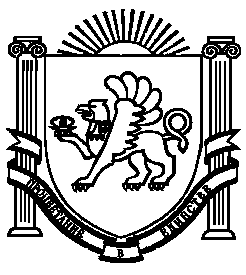 